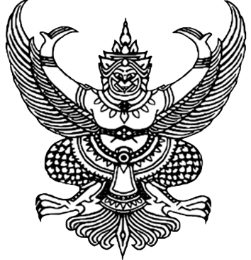 คำสั่ง (สำนัก/กอง/สำนักงาน..........................................)ที่              /2566เรื่อง  มอบหมายให้บุคลากรเป็นกรรมการในคณะกรรมการประเมินบุคคลเพื่อย้าย หรือโอนข้าราชการพลเรือนสามัญมาแต่งตั้งให้ดำรงตำแหน่งประเภทวิชาการ ระดับชำนาญการพิเศษลงมา อนุสนธิคำสั่ง อ.ก.พ.กรมควบคุมโรค ที่ 10/2566 ลงวันที่ 29 สิงหาคม พ.ศ.2566                    เรื่อง การแต่งตั้งคณะกรรมการประเมินบุคคลเพื่อย้าย โอน เลื่อนข้าราชการพลเรือนสามัญ เพื่อแต่งตั้งให้ดำรงตำแหน่งประเภทวิชาการ ระดับชำนาญการพิเศษลงมา ของหน่วยงานในสังกัดกรมควบคุมโรค ซึ่งได้กำหนดองค์ประกอบ หน้าที่และอำนาจ คณะกรรมการประเมินบุคคลของหน่วยงานในสังกัดกรมควบคุมโรคไว้แล้วนั้นเพื่อให้การดำเนินการประเมินบุคคลเพื่อย้าย โอน ข้าราชการพลเรือนสามัญให้ดำรงตำแหน่งประเภทวิชาการ ระดับชำนาญการพิเศษลงมา ของสำนัก/กอง/สำนักงาน..........................................เป็นไปด้วยดี จึงมีคำสั่งมอบหมายให้บุคลากรเป็นกรรมการในคณะกรรมการประเมินบุคคลของสำนัก/กอง/สำนักงาน.......................................... ดังนี้1. คณะกรรมการประเมินบุคคล เพื่อย้ายหรือโอนข้าราชการพลเรือนสามัญมาแต่งตั้งให้ดำรงตำแหน่งประเภทวิชาการ ระดับชำนาญการพิเศษลงมา1.1 องค์ประกอบ1.2 หน้าที่และอำนาจ- 2 -๑.2 หน้าที่และอำนาจ	ดำเนินการคัดเลือกและประเมินบุคคลเพื่อย้ายหรือโอนมาแต่งตั้งให้ดำรงตำแหน่งประเภทวิชาการระดับชำนาญการพิเศษลงมา ตามหลักเกณฑ์และวิธีการที่ อ.ก.พ.กรมควบคุมโรคกำหนด ดังนี้(1) ในกรณีที่คัดเลือกได้ผู้ดำรงตำแหน่งประเภทวิชาการ ระดับชำนาญการพิเศษลงมา ซึ่งดำรงตำแหน่งหรือเคยดำรงตำแหน่งในสายงานที่จะแต่งตั้งหรือสายงานอื่นที่จัดอยู่ในกลุ่มตำแหน่งเดียวกันกับสายงานที่จะแต่งตั้งในระดับเดียวกัน หรือคัดเลือกได้ผู้ดำรงตำแหน่งประเภทวิชาการ ระดับปฏิบัติการ 
ซึ่งไม่ได้ดำรงตำแหน่งหรือไม่เคยดำรงตำแหน่งในสายงานที่จัดอยู่ในกลุ่มตำแหน่งเดียวกัน ให้รายงานผลการประเมินบุคคลเพื่อย้ายหรือโอนพร้อมทั้งเหตุผลในการพิจารณาต่อผู้มีอำนาจสั่งบรรจุ ตำแหน่งละ 1 คน (2) ในกรณีที่คัดเลือกได้ผู้ดำรงตำแหน่งประเภทวิชาการ ระดับชำนาญการ 
หรือระดับชำนาญการพิเศษ ซึ่งไม่เคยดำรงตำแหน่งในสายงานที่จะแต่งตั้งหรือสายงานอื่นที่จัดอยู่ในกลุ่มตำแหน่งเดียวกันกับสายงานที่จะแต่งตั้งในระดับเดียวกันมาก่อน ให้เสนอคณะกรรมการประเมินบุคคลและผลงานเพื่อย้ายหรือโอนข้าราชการพลเรือนสามัญมาแต่งตั้งให้ดำรงตำแหน่งประเภทวิชาการ ระดับชำนาญการ และระดับชำนาญการพิเศษ ในสายงานที่ไม่ได้จัดอยู่ในกลุ่มตำแหน่งเดียวกันกับสายงานของตำแหน่งที่ดำรงอยู่หรือเคยดำรงอยู่ในระดับเดียวกัน เพื่อพิจารณาประเมินบุคคลและผลงาน ตำแหน่งละ 1 คน		2. คณะกรรมการประเมินบุคคลและผลงานเพื่อย้ายหรือโอน ข้าราชการพลเรือนสามัญ         มาแต่งตั้งให้ดำรงตำแหน่งประเภทวิชาการ ระดับชำนาญการ และระดับชำนาญการพิเศษ ในสายงานที่ไม่ได้จัดอยู่ในกลุ่มตำแหน่งเดียวกันกับสายงานของตำแหน่งที่ดำรงอยู่หรือเคยดำรงอยู่ในระดับเดียวกัน2.๑ องค์ประกอบ2.2 หน้าที่และอำนาจ- 3 -2.2 หน้าที่และอำนาจ(๑) พิจารณาคุณสมบัติของบุคคลในเรื่องระยะเวลาการดำรงตำแหน่งหรือเคยดำรงตำแหน่งในสายงานที่จะแต่งตั้งหรือสายงานอื่นที่เกี่ยวข้องหรือเกื้อกูลตามหลักเกณฑ์ที่ ก.พ. กำหนด(2) ประเมินบุคคลตามหลักเกณฑ์และวิธีการที่ อ.ก.พ.กรมควบคุมโรคกำหนด 
และเมื่อผ่านการประเมินบุคคลแล้ว ให้ประเมินผลงาน โดยพิจารณาจากผลงานที่ผ่านมาซึ่งเป็นการสรุปสาระสำคัญ ขั้นตอน ความรู้ความสามารถที่ใช้ในการปฏิบัติงาน ที่เพียงพอที่จะแสดงให้เห็นว่าเป็นผู้มีความรู้ความสามารถ ประสบการณ์ที่จะปฏิบัติในตำแหน่งที่จะย้ายได้ หรืออาจกำหนดให้ส่งรายละเอียดของผลงานดังกล่าวก็ได้(3) รายงานผลการประเมินตาม (2) พร้อมด้วยเหตุผลในการพิจารณาต่อผู้มีอำนาจสั่งบรรจุ ตำแหน่งละ 1 คน  (4) วินิจฉัยปัญหาที่เกี่ยวข้องกับการประเมินตามหน้าที่และอำนาจ และปฏิบัติ    งานอื่นตามที่ อ.ก.พ.กรมควบคุมโรคมอบหมาย							ทั้งนี้  ตั้งแต่บัดนี้เป็นต้นไป			  สั่ง  ณ  วันที่           สิงหาคม  พ.ศ. 2566(.....................................................)ผู้อำนวยการหน่วยงาน..........................คำสั่ง (สำนัก/กอง/สำนักงาน..........................................)ที่                    /2566เรื่อง  มอบหมายให้บุคลากรเป็นกรรมการในคณะกรรมการประเมินบุคคลเพื่อเลื่อนขึ้นแต่งตั้งให้ดำรงตำแหน่งในระดับที่สูงขึ้นในตำแหน่งประเภทวิชาการ ระดับชำนาญการพิเศษลงมา อนุสนธิคำสั่ง อ.ก.พ.กรมควบคุมโรค ที่ 10/2566 ลงวันที่ 29 สิงหาคม พ.ศ.2566                    เรื่อง การแต่งตั้งคณะกรรมการประเมินบุคคลเพื่อย้าย โอน เลื่อนข้าราชการพลเรือนสามัญ เพื่อแต่งตั้งให้ดำรงตำแหน่งประเภทวิชาการ ระดับชำนาญการพิเศษลงมา ของหน่วยงานในสังกัดกรมควบคุมโรค ซึ่งได้กำหนดองค์ประกอบ หน้าที่และอำนาจ คณะกรรมการประเมินบุคคลของหน่วยงานในสังกัดกรมควบคุมโรคไว้แล้วนั้นเพื่อให้การดำเนินการประเมินบุคคลเพื่อเลื่อนข้าราชการพลเรือนสามัญขึ้นแต่งตั้งให้ดำรงตำแหน่งประเภทวิชาการ ระดับชำนาญการพิเศษลงมา ของสำนัก/กอง/สำนักงาน..........................................เป็นไปด้วยดี จึงมีคำสั่งมอบหมายให้บุคลากรเป็นกรรมการในคณะกรรมการประเมินบุคคลของสำนัก/กอง/สำนักงาน.......................................... ดังนี้	1. คณะกรรมการประเมินบุคคลเพื่อเลื่อนขึ้นแต่งตั้งให้ดำรงตำแหน่งประเภทวิชาการ 
ในตำแหน่งระดับควบ    1.1 องค์ประกอบ1.2 หน้าที่ ...- 2 -1.2 หน้าที่และอำนาจ(๑) พิจารณาคุณสมบัติของบุคคลในเรื่องระยะเวลาการดำรงตำแหน่งหรือเคยดำรงตำแหน่งในสายงานที่จะแต่งตั้งหรือสายงานอื่นที่เกี่ยวข้องหรือเกื้อกูล ตามหลักเกณฑ์ที่ ก.พ. กำหนด(2) ประเมินบุคคลเพื่อเลื่อนขึ้นแต่งตั้งให้ดำรงตำแหน่งในระดับที่สูงขึ้นในระดับ
ชำนาญการ และระดับชำนาญการพิเศษ ซึ่งเป็นตำแหน่งระดับควบ ทุกสายงาน ตามหลักเกณฑ์และวิธีการที่ อ.ก.พ.
กรมควบคุมโรคกำหนด(3) รายงานผลการประเมินตาม (2) พร้อมด้วยเหตุผลในการพิจารณาต่อผู้มีอำนาจ
สั่งบรรจุ ตำแหน่งละ 1 คน (4) วินิจฉัยปัญหาที่เกี่ยวข้องกับการประเมินตามหน้าที่และอำนาจ และปฏิบัติงานอื่นตามที่ อ.ก.พ.กรมควบคุมโรคมอบหมาย	2. คณะกรรมการประเมินบุคคลเพื่อเลื่อนขึ้นแต่งตั้งให้ดำรงตำแหน่งประเภทวิชาการ
ระดับชำนาญการพิเศษ ในตำแหน่งที่ไม่ใช่ตำแหน่งระดับควบ2.๑ องค์ประกอบ2.2 หน้าที่ ...- 3 - 2.2 หน้าที่และอำนาจ(๑) พิจารณาคุณสมบัติของบุคคลในเรื่องระยะเวลาการดำรงตำแหน่งหรือเคยดำรงตำแหน่งในสายงานที่จะแต่งตั้งหรือสายงานอื่นที่เกี่ยวข้องหรือเกื้อกูล ตามหลักเกณฑ์ที่ ก.พ. กำหนด (2) ประเมินบุคคลเพื่อเลื่อนขึ้นแต่งตั้งให้ดำรงตำแหน่งในระดับที่สูงขึ้นในตำแหน่งประเภทวิชาการ ระดับชำนาญการพิเศษ ซึ่งเป็นตำแหน่งว่างที่ไม่ใช่ตำแหน่งระดับควบ ทุกสายงาน            ตามหลักเกณฑ์และวิธีการที่ อ.ก.พ.กรมควบคุมโรคกำหนด(3) รายงานผลการประเมินตาม (2) พร้อมด้วยเหตุผลในการพิจารณาต่อผู้มีอำนาจ  สั่งบรรจุ ตำแหน่งละ 1 คน (4) วินิจฉัยปัญหาที่เกี่ยวข้องกับการประเมินตามหน้าที่และอำนาจ และปฏิบัติ     งานอื่นตามที่ อ.ก.พ.กรมควบคุมโรคมอบหมาย		ทั้งนี้ ตั้งแต่บัดนี้เป็นต้นไปสั่ง ณ วันที่            สิงหาคม  พ.ศ.  ๒๕๖6(.....................................................)ผู้อำนวยการหน่วยงาน.......................... ตามคำสั่ง อ.ก.พ.กรมควบคุมโรคที่ 10/2566 ลงวันที่ 29 สิงหาคม 2566 ตามคำสั่ง อ.ก.พ.กรมควบคุมโรคที่ 10/2566 ลงวันที่ 29 สิงหาคม 2566หน่วยงานมอบหมายบุคลากรในสังกัด  ผู้อำนวยการหน่วยงานที่จะแต่งตั้ง รองผู้อำนวยการ หรือหัวหน้ากลุ่มของหน่วยงานที่จะแต่งตั้ง ประเภทวิชาการ ระดับไม่ต่ำกว่าระดับ
ที่จะแต่งตั้ง จำนวน 2 - 4 คน ข้าราชการพลเรือนสามัญผู้รับผิดชอบงานด้านการบริหารทรัพยากรบุคคลของหน่วยงาน
ที่จะแต่งตั้งเจ้าหน้าที่ผู้รับผิดชอบงานด้านการบริหารทรัพยากรบุคคลของหน่วยงานที่จะแต่งตั้ง ประธานกรรมการกรรมการเลขานุการผู้ช่วยเลขานุการกรรมการชื่อ-สกุล.....................ตำแหน่ง/ระดับ.....................ชื่อ-สกุล.....................ตำแหน่ง/ระดับ.....................ชื่อ-สกุล.....................ตำแหน่ง/ระดับ.....................ชื่อ-สกุล.....................ตำแหน่ง/ระดับ.....................เลขานุการชื่อ-สกุล.....................ตำแหน่ง/ระดับ.....................ผู้ช่วยเลขานุการชื่อ-สกุล.....................ตำแหน่ง/ระดับ.....................ตามคำสั่ง อ.ก.พ.กรมควบคุมโรคที่ 10/2566 ลงวันที่ 29 สิงหาคม 2566ตามคำสั่ง อ.ก.พ.กรมควบคุมโรคที่ 10/2566 ลงวันที่ 29 สิงหาคม 2566หน่วยงานมอบหมายบุคลากรในสังกัด ผู้ดำรงตำแหน่งประเภทอำนวยการระดับสูงของหน่วยงานที่จะแต่งตั้ง หรือรองอธิบดีที่กำกับดูแลหน่วยงานในกรณีที่หน่วยงานที่จะแต่งตั้งไม่มีผู้ดำรงตำแหน่งประเภทอำนวยการระดับสูงผู้อำนวยการกองบริหารทรัพยากรบุคคล ข้าราชการพลเรือนสามัญของหน่วยงานที่จะแต่งตั้งซึ่งดำรงตำแหน่งหรือเคยดำรงตำแหน่งประเภทวิชาการไม่ต่ำกว่าระดับที่จะแต่งตั้ง ในสายงานที่จะแต่งตั้งหรือ สายงานอื่นที่จัดอยู่ในกลุ่มตำแหน่งเดียวกันกับสายงานที่จะแต่งตั้ง  จำนวน 2 - 3 คนข้าราชการพลเรือนสามัญผู้รับผิดชอบงานด้านการบริหารทรัพยากรบุคคลของหน่วยงานที่จะแต่งตั้งเจ้าหน้าที่ผู้รับผิดชอบงานด้านการบริหารทรัพยากรบุคคลของหน่วยงานที่จะแต่งตั้งประธานกรรมการกรรมการกรรมการเลขานุการผู้ช่วยเลขานุการกรรมการสายงาน....................ระดับ.....................ชื่อ-สกุล.....................ตำแหน่ง/ระดับ...............ชื่อ-สกุล.....................ตำแหน่ง/ระดับ...............ชื่อ-สกุล.....................ตำแหน่ง/ระดับ...............สายงาน....................ระดับ.....................ชื่อ-สกุล.....................ตำแหน่ง/ระดับ...............ชื่อ-สกุล.....................ตำแหน่ง/ระดับ...............ชื่อ-สกุล.....................ตำแหน่ง/ระดับ...............เลขานุการ     ชื่อ-สกุล....................ตำแหน่ง/ระดับ..............ผู้ช่วยเลขานุการ     ชื่อ-สกุล...................ตำแหน่ง/ระดับ............... ตามคำสั่ง อ.ก.พ.กรมควบคุมโรคที่ 10/2566 ลงวันที่ 29 สิงหาคม 2566 ตามคำสั่ง อ.ก.พ.กรมควบคุมโรคที่ 10/2566 ลงวันที่ 29 สิงหาคม 2566หน่วยงานมอบหมายบุคลากรในสังกัด  ผู้อำนวยการหน่วยงานที่จะแต่งตั้ง รองผู้อำนวยการ หรือหัวหน้ากลุ่มของหน่วยงานที่จะแต่งตั้ง ประเภทวิชาการ ระดับไม่ต่ำกว่าระดับที่จะแต่งตั้ง จำนวน 2 - 4 คนข้าราชการพลเรือนสามัญผู้รับผิดชอบงานด้านการบริหารทรัพยากรบุคคลของหน่วยงานที่จะแต่งตั้งเจ้าหน้าที่ผู้รับผิดชอบงานด้านการบริหารทรัพยากรบุคคลของหน่วยงานที่จะแต่งตั้งประธานกรรมการกรรมการเลขานุการผู้ช่วยเลขานุการกรรมการชื่อ-สกุล.....................ตำแหน่ง/ระดับ.....................ชื่อ-สกุล.....................ตำแหน่ง/ระดับ.....................ชื่อ-สกุล.....................ตำแหน่ง/ระดับ.....................ชื่อ-สกุล.....................ตำแหน่ง/ระดับ.....................เลขานุการชื่อ-สกุล.....................ตำแหน่ง/ระดับ.....................ผู้ช่วยเลขานุการชื่อ-สกุล.....................ตำแหน่ง/ระดับ.....................ตามคำสั่ง อ.ก.พ.กรมควบคุมโรคที่ 10/2566 ลงวันที่ 29 สิงหาคม 2566ตามคำสั่ง อ.ก.พ.กรมควบคุมโรคที่ 10/2566 ลงวันที่ 29 สิงหาคม 2566หน่วยงานมอบหมายบุคลากรในสังกัด  รองอธิบดีกรมควบคุมโรคที่กำกับดูแลหน่วยงานผู้ดำรงตำแหน่งประเภทอำนวยการหรือประเภทวิชาการไม่ต่ำกว่าระดับชำนาญการพิเศษ ของหน่วยงานที่จะแต่งตั้ง จำนวน 2 - 4 คน  ข้าราชการพลเรือนสามัญผู้รับผิดชอบงานด้านการบริหารทรัพยากรบุคคลของหน่วยงานที่จะแต่งตั้ง ประเภทวิชาการ ระดับชำนาญการขึ้นไป หรือประเภททั่วไป ระดับชำนาญงานขึ้นไปเจ้าหน้าที่ผู้รับผิดชอบงานด้านการบริหารทรัพยากรบุคคลของหน่วยงานที่จะแต่งตั้งประธานกรรมการกรรมการเลขานุการผู้ช่วยเลขานุการกรรมการชื่อ-สกุล.....................ตำแหน่ง/ระดับ.....................ชื่อ-สกุล.....................ตำแหน่ง/ระดับ.....................ชื่อ-สกุล.....................ตำแหน่ง/ระดับ.....................ชื่อ-สกุล.....................ตำแหน่ง/ระดับ.....................เลขานุการชื่อ-สกุล.....................ตำแหน่ง/ระดับ.....................ผู้ช่วยเลขานุการชื่อ-สกุล.....................ตำแหน่ง/ระดับ.....................